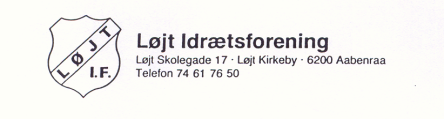 Bestyrelsesmødetirsdag d. 13. januar 2014Afbud: Tina og MogensFrav.: KeldOrientering til/fra halinspektøren: Sammen med Ole J. orienteredes om planer for 	renovering/ombygning og nyt indhold i det nu lukkede cafeteria. Der 	arbejdes videre med håb om, at det kan anvendes fra efteråret.	Bestyrelsen accepterede de nye planer, som bl.a. indebærer en 	driftsudgift for foreningen på kr. 6500 for TV pakke. Fritidsrådet og 	andre søges om midler til renoveringen. Der var også accept til at bruge 	op til kr. 50 000 af beløbet fra antenneforeningen, da brugen af det 	kommende lokale (Sportslounge) især vil være rettet mod børn og unge.Halinspektøren: Søger kommunen om nyt tag, brusearmaturer og nye vinduer til  	klubhuset.	Diverse problemer drøftet.Formanden: Kommunen afholder idrætsreception torsdag d. 29. januar kl. 17 – ca. 	18.30. Husk tilmelding.Kassereren: 2014 regnskabet viser et minus på godt 86 000 kr. Underskuddet 	skyldes især mindre kontingentindtægter og store udgifter for fodbold 	(materialer (125 000)) og håndbold (beklædning (94 000)).	Vedr. budgetter: Skal afleveres til Jørgen Kannerup 	(jkannerup@gmail.com) senest 1. februar.	Husk at registrere medlemmer og sende dem til kassereren!Vedr. henv. fra hospitalsklovne: Tilskud afslået.Fodbold:	Afholder generalforsamling mandag d. 26. jan. kl. 19.00 og trænermøde 	samme dag kl. 18.30 – 19.00.	3-bold stævne afholdes i marts.	Frank opdaterer fodbolds hjemmeside.	Træner for serie 6 ansat.Håndbold:	Har i december afholdt stort stævne. Det gik fint, mange positive 	tilbagemeldinger, og økonomisk gik det også fint. Afholdes igen 2015.	Afdelingen tager på hyggeweekend på Agerskov Ungdomsskole med ca. 	100 deltagere.Gymnastik:	Der bliver udfordringer mht. besættelse af pladser i udvalget.	Ellers kører det!Badminton, Volley og Tennis: intet.	Petanque:  Modtaget invitation fra DGI til lederkursus.                  Været til DGI-møde i Hjordkær: DGI afholder sønderjysk mesterskaber                                           	d. 1. september i Løjt.	Modtaget flere invitationer fra omegnsklubberne.Løb:	Løjterlig lørdag afholdes lørdag d. 30. maj med Store Legedag – løb – fest.	Samme koncept som sidste år. 	20 medlemmer deltager i sønderjysk cross.Vedr. kommunens priser: Ungdomslederprisen, Seniorprisen, Årets idrætslederpris 	og Initiativprisen. Indstilling sendes senest 26. januar.Trænerhåndbogen: Alle bedes læse håndbogen igennem og sende evt. 	rettelser/tilføjelser til Marianne. Oplysningerne skal være rigtige, da den 	lægges på hjemmesiden.Evt.:	Tilsagnet om hjælp til bierfest er trukket tilbage, da udfordringen var 	for stor.	Der bør udarbejdes en plan til nye bestyrelsesmedlemmer til forberedelse 	og oplysninger om årlige tiltag. (se evt. Håndbogen s. 7.3. 1-4) 	Hovedgeneralforsamlingen afholdes tirsdag d. 17. marts kl. 19.30	Afdelingernes generalforsamlingsdatoer sendes til undertegnede senest 	1. februar.	Husk deadline for Nyt fra Løjt Idrætsforening senest 1. februar.	Næste møde er tirsdag d. 10. februar kl. 19.00Ref. Henning	